Aanmeldformulier contractonderwijs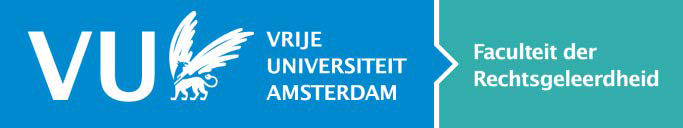 Verzending en bijlagenMail dit formulier inclusief de volgende bijlagen naar onderwijsadministratie@vu.nlDigitale kopie van een geldig identiteitsbewijs (voor- en achterzijde)Digitale kopie van je diplomaCijferlijst van de Open Universiteit (alleen voor studenten die het schakeltraject volgen)Let op: zonder de juiste bijlagen kan het aanmeldformulier niet in behandeling worden genomenPersoonsgegevensPersoonsgegevensVoornamenRoepnaamAchternaam (indien gehuwd graag de meisjesnaam vermelden)GeslachtMan     /      VrouwGeboortedatum (dd/mm/jj)Geboorteplaats en -landNationaliteitVU-studentennummer(indien je eerder een studentennummer van de VU hebt ontvangen)Aanvullende aanmeldgegevensAanvullende aanmeldgegevensIk ben alumnus van Faculteit der Rechtsgeleerdheid van de VU (master of doctoraal diploma behaald)Ik ben OU schakelzone Rechtsgeleerdheid studentIn neem deel aan het vak Indirecte belastingen en Internationale handel (IBIH) via het Fonds Indirect TaxGeen van bovenstaande opties is op mij van toepassingPrivé adresPrivé adresAdresPostcode/plaatsTelefoonE-mailFactuuradresFactuuradresBetaling van het cursusgeld geschiedt doorMijzelf      /    Mijn werkgeverNaam bedrijfFinanciële afdelingContactpersoonAdresPostcode en plaatsTelefoon financiële afdelingE-mailVooropleidingRelevante kennis en ervaringMotivatieGeef hieronder aan welk(e) contractvak(ken) je wilt volgen, inclusief het aantal studiepuntenGeef hieronder aan welk(e) contractvak(ken) je wilt volgen, inclusief het aantal studiepuntenGeef hieronder aan welk(e) contractvak(ken) je wilt volgen, inclusief het aantal studiepuntenNaam van het vakAantal studiepuntenOnderwijsperiodeIndien er verschillende werkgroepen zijn kun je hieronder je voorkeur voor een werkgroep opgevenRuimte voor opmerkingen